Понамарёва Анна 9 лет 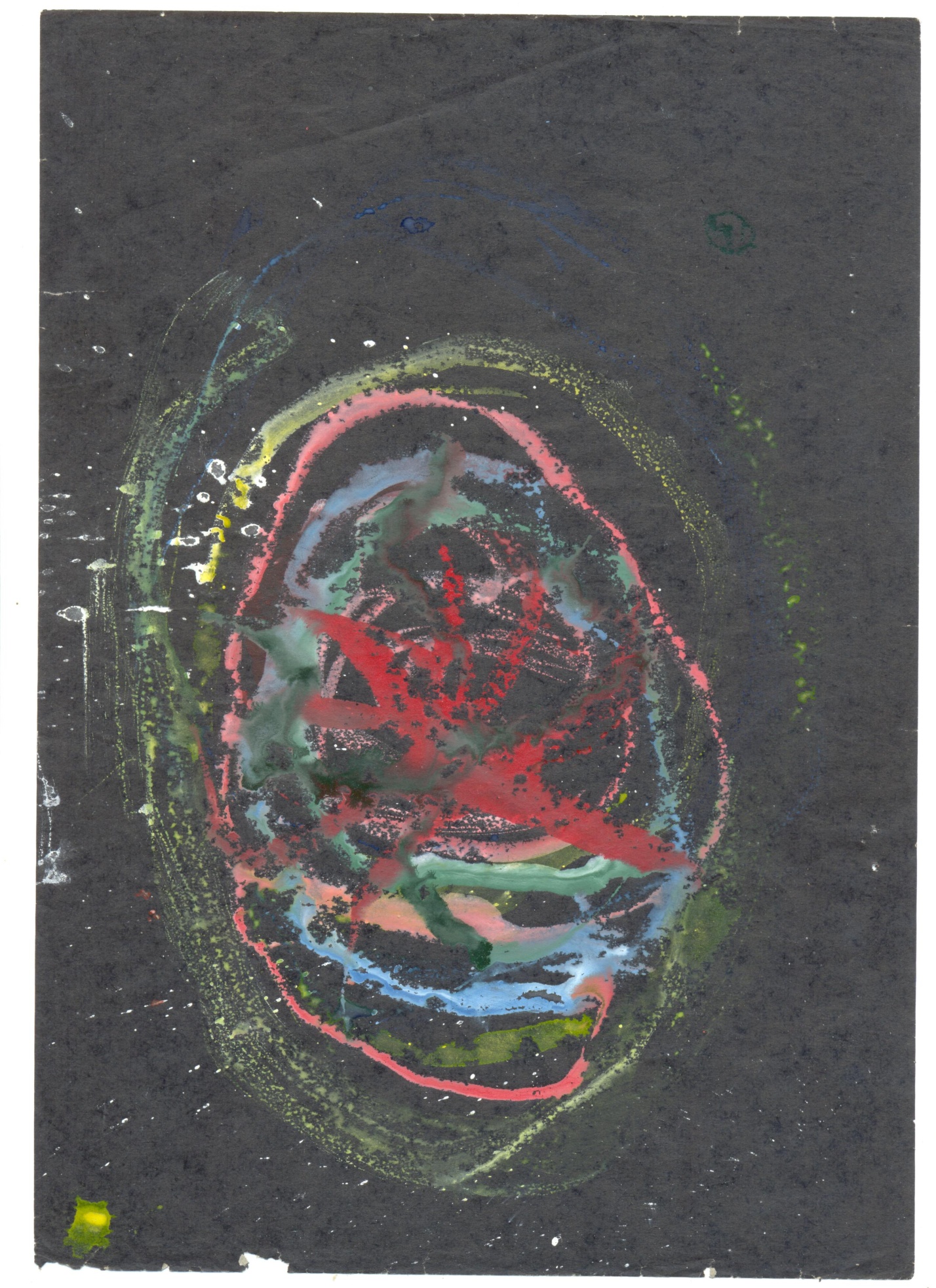 Кузьмин Андрей 9 лет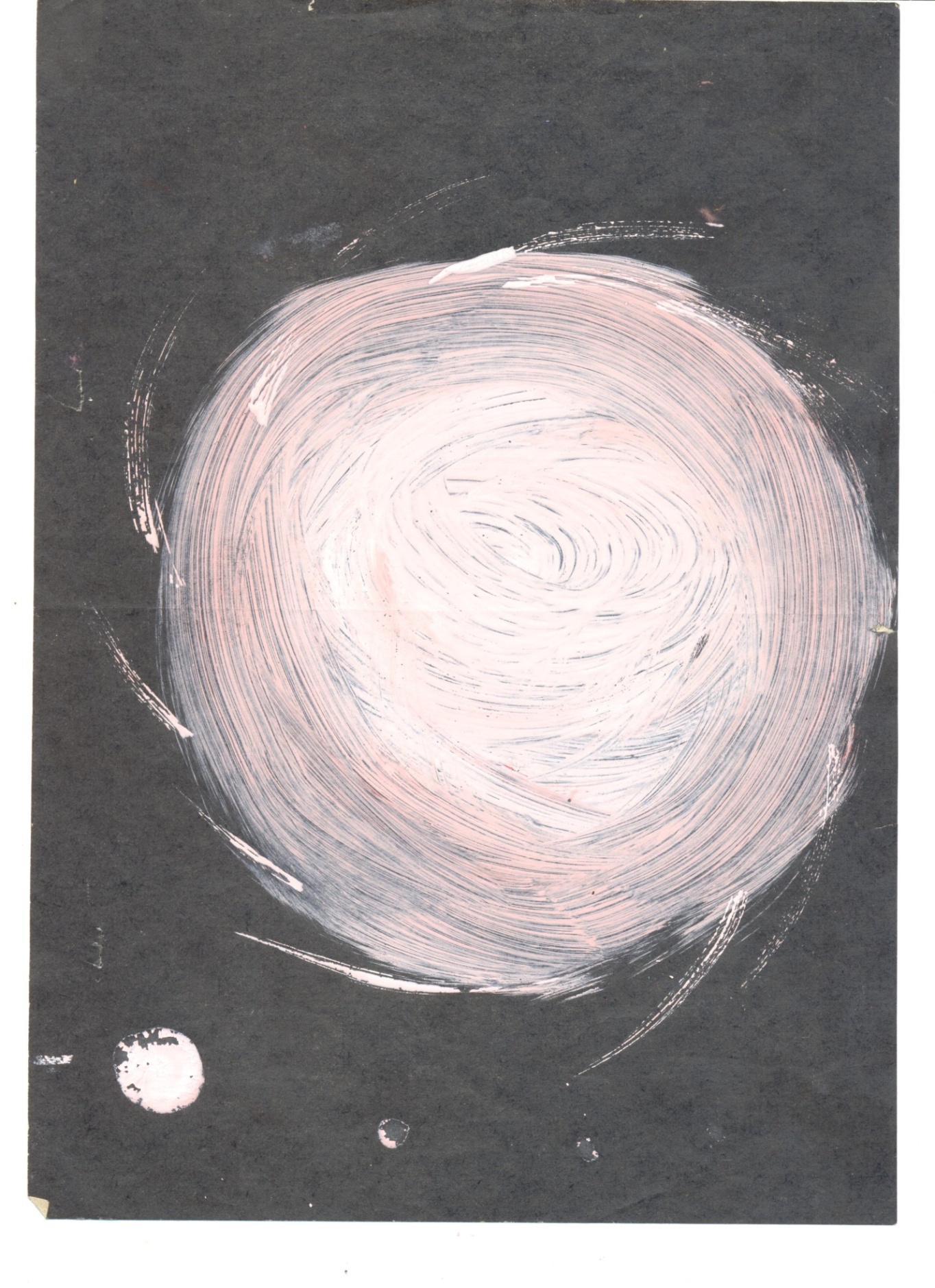 Белов Дмитрий 10 лет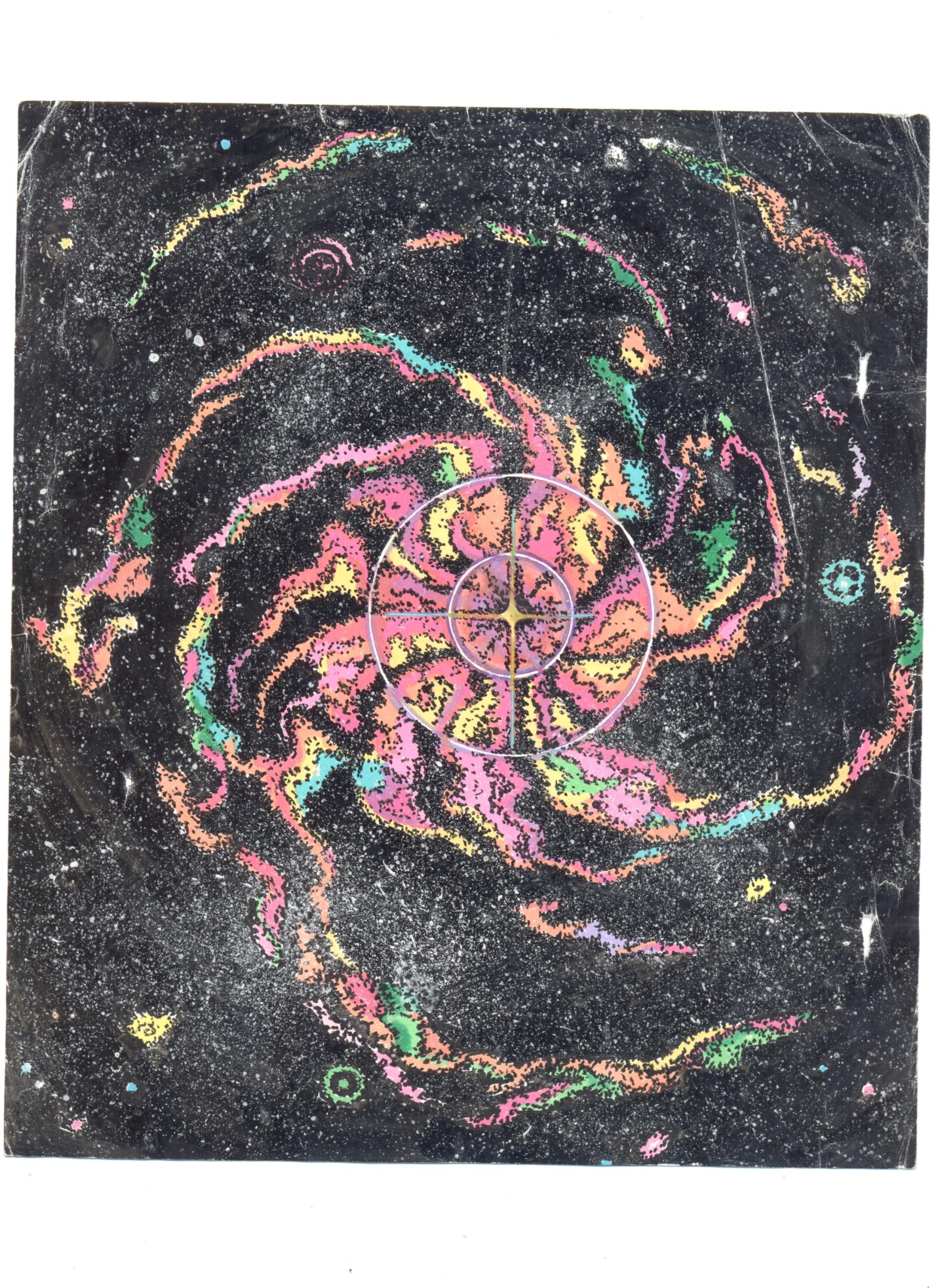 Прудникова Татьяна 10 лет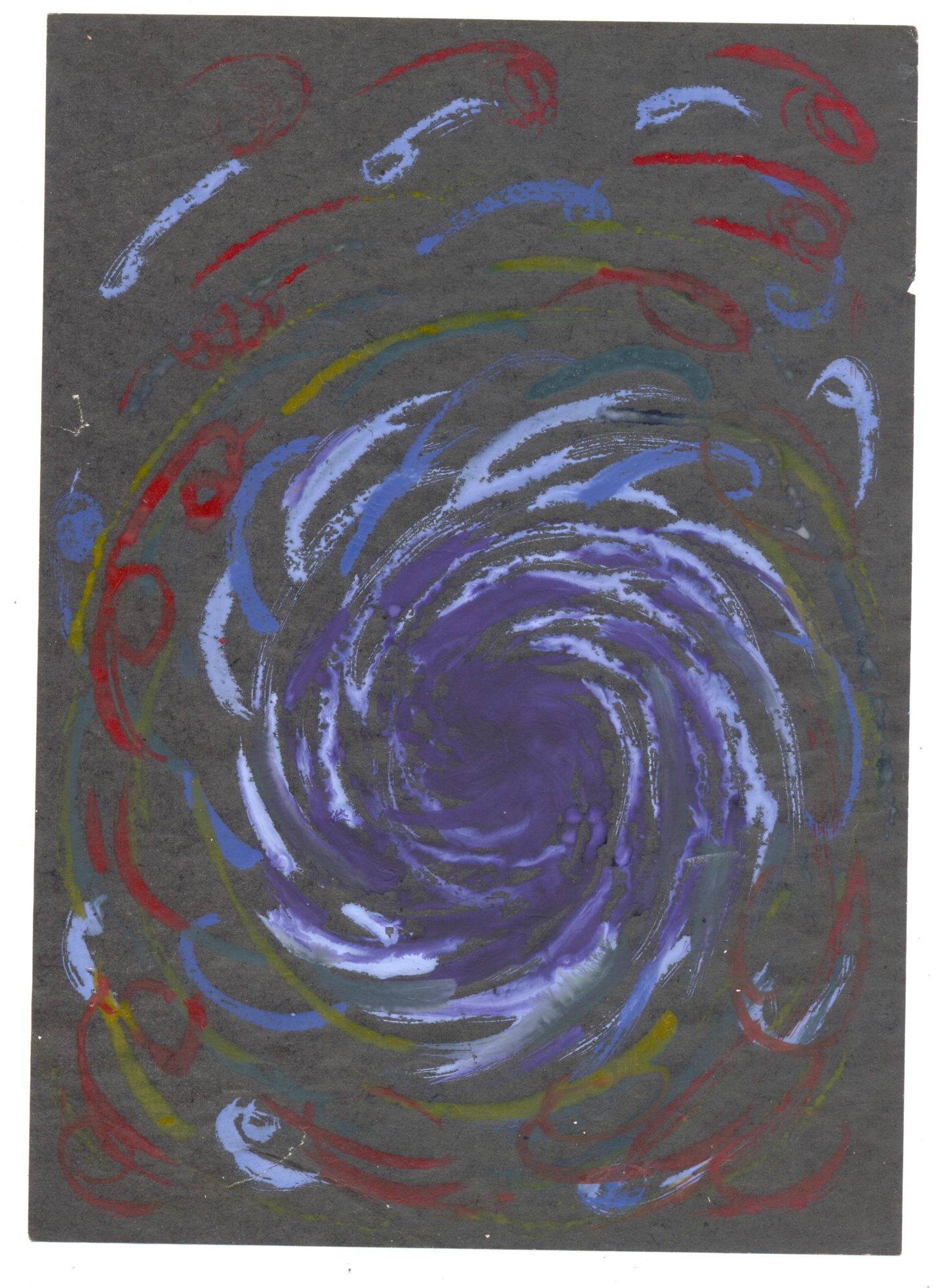 Алёшкина Ольга 9 лет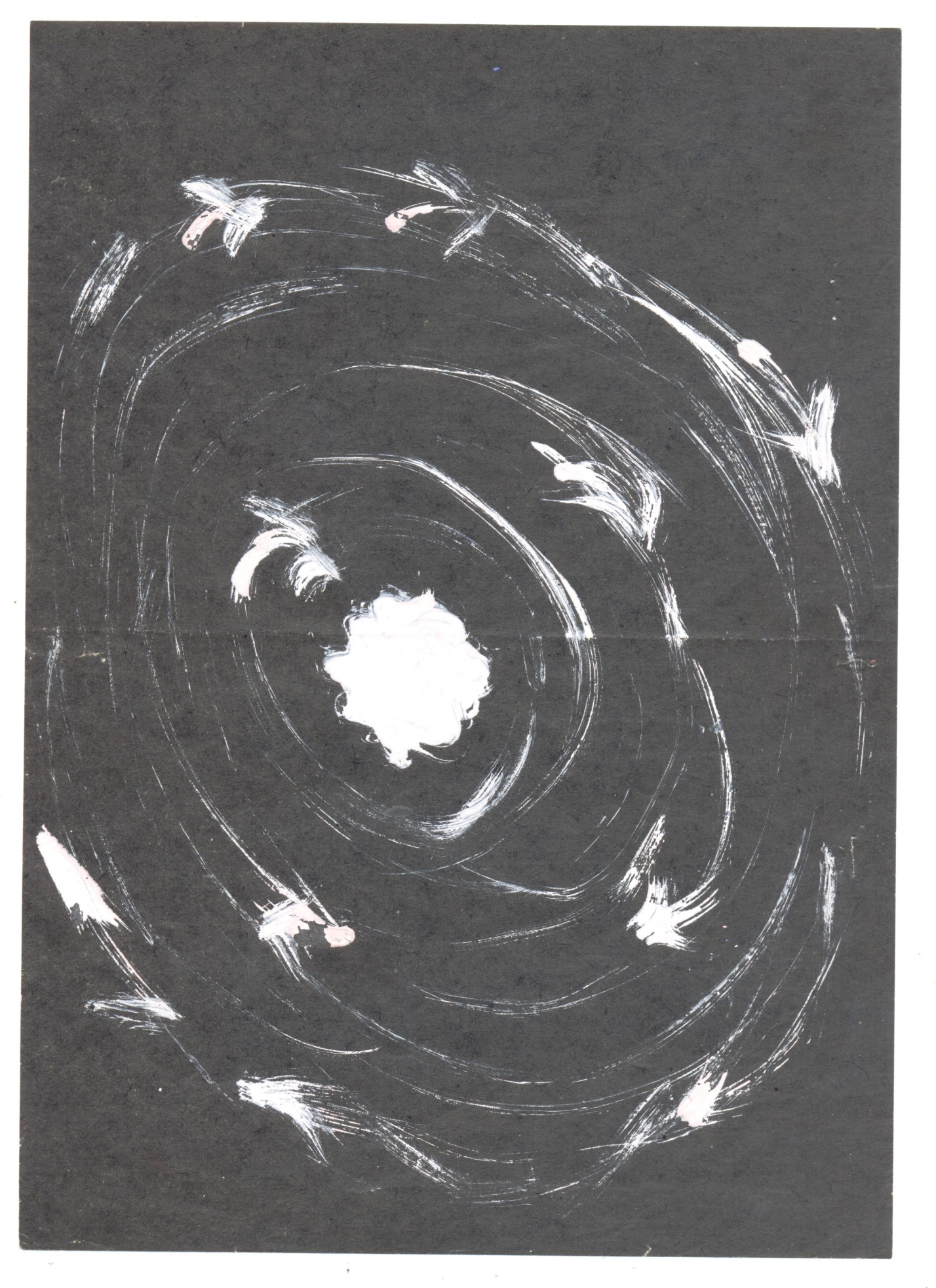 Мельников Иван 10 лет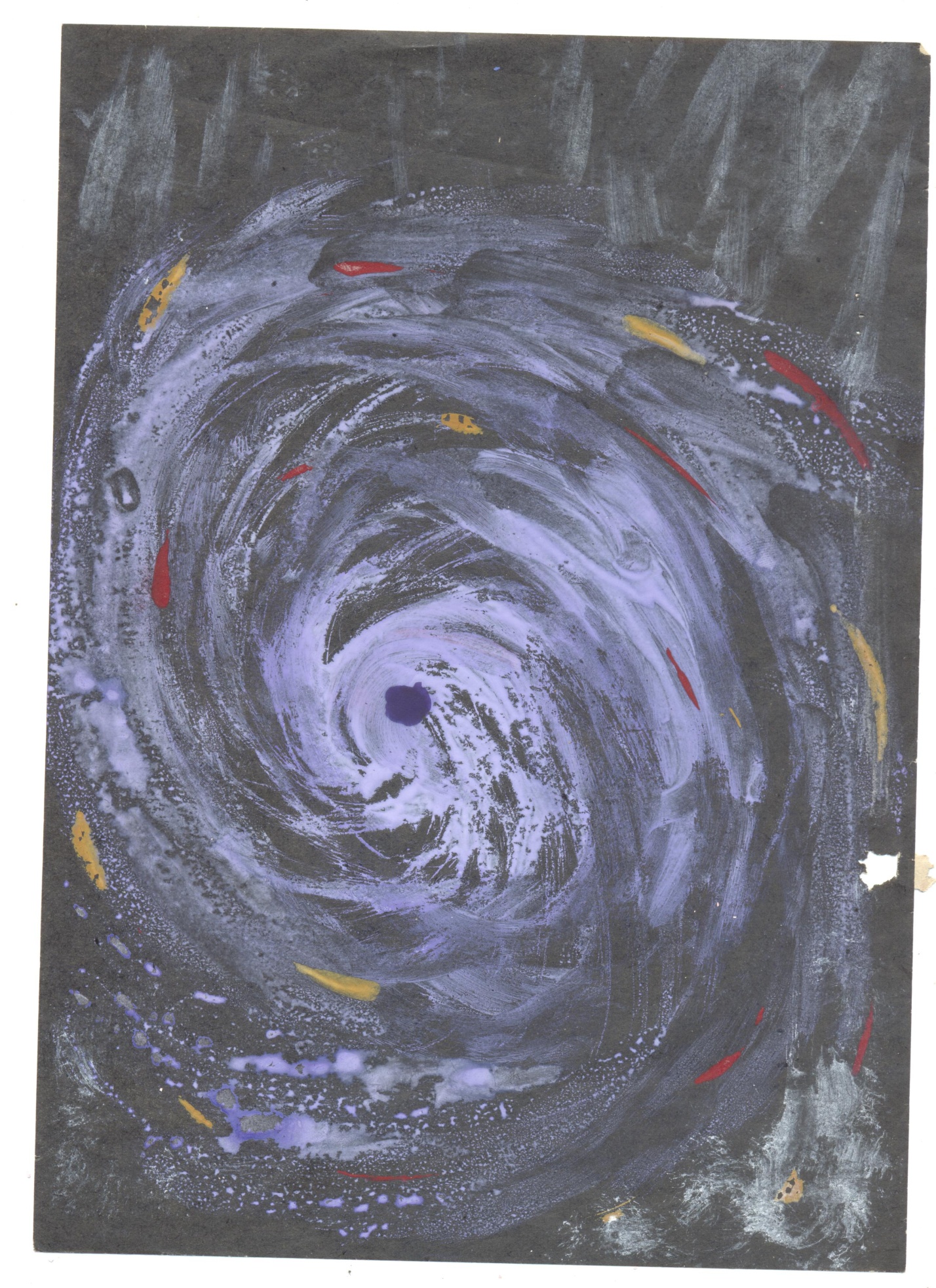 Абрамова Анна 10 лет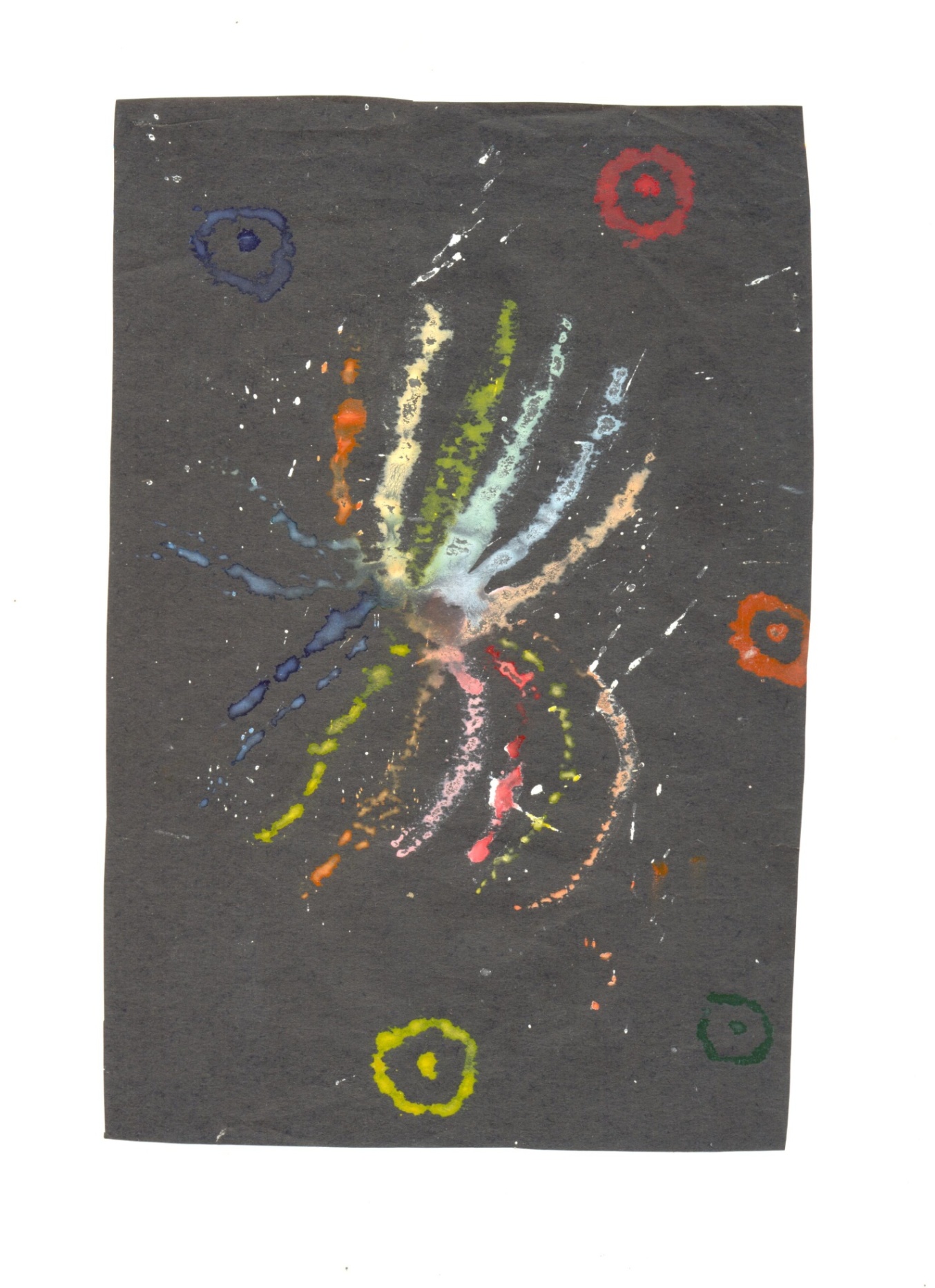 